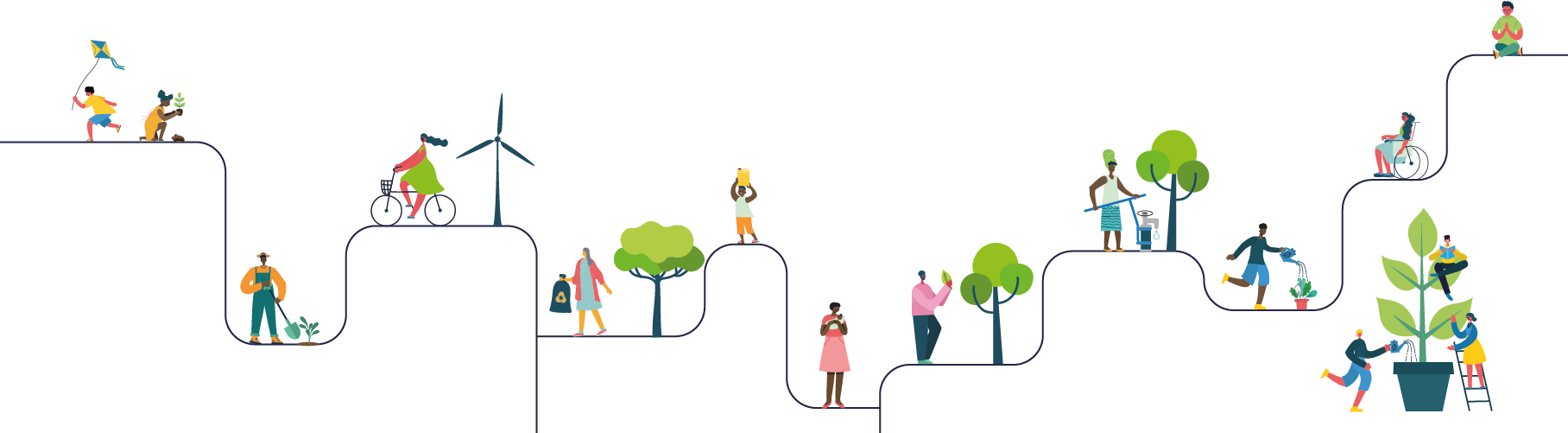 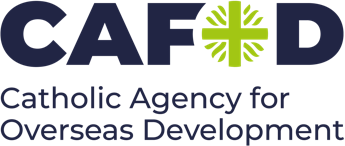 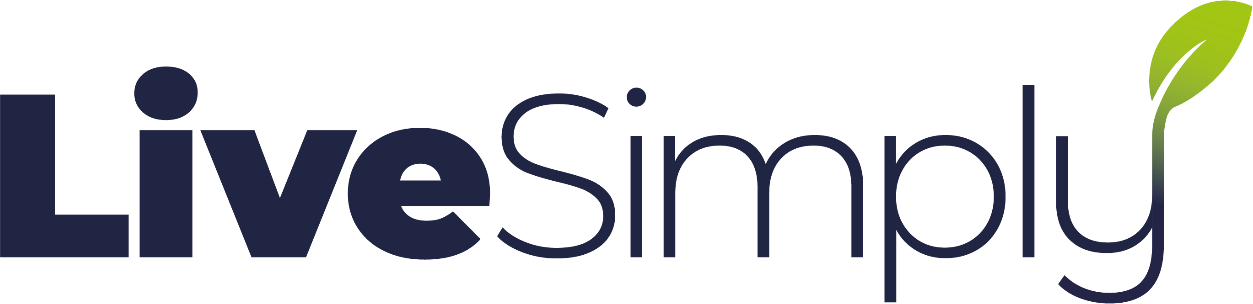 NAME OF SCHOOL: St Edmund’s Catholic Primary School CONTACT NAME: Mrs Georgia BuckleyThe LiveSimply action planning formPlease refer to the LiveSimply action planning guide for details on how to fill out this planning document.LiveSimplyCriteria for live simply: To take action towards living a simpler lifestyle including slowing down and finding time to pray and reflect, refusing and reducing on what we consume, spending more time on the simpler things in life including reflective time with family and friends, time in nature.Brief description of main action:We will take part in world food day (October 2024) to coincide with Harvest festival.

Each class will be given a different bible reference, and they can complete a piece of artwork around it for display.  We will support our local SVP foodbank with the donations from our harvest festival.How will you plan for a wider community engagement?We will contact the Local food bank, discuss what they need the most and ask for donations from our families through a newsletter.FAITH | LEARN | ACTWhat faith-based resources will you use?Include resources linked to Catholic Social Teaching, liturgies, prayers and other faith based materials.We will share Bible stories such as Jesus feeding the 5000 (Mark 6). Children will be given other quotes about the sharing of food from the New and Old testament (1 Corinthians 10:16-17). Each class will be given a different reference and they can complete a piece of artwork around it for display.Children will sing relevant Harvest songs and food based songs- Bread of life, Eat this bread (drink this wine).What educational resources will you use?These can include CAFOD educational resources, or other resources that provide a learning journey. CAFOD assemblies and prayers https://cafod.org.uk/education/primary-teaching-resources/primary-school-assemblies For EYFS - Jesus feeds the hungry- Eden.co.ukResources from twinkl : https://www.twinkl.co.uk/event/world-food-day-2023Live SustainablyCriteria for live sustainably: To take action towards protecting God's creation through personal actions. This can include taking action on how much we use and throw away, supporting the work of eco clubs and other eco initiatives, taking environmentally positive action in the local community.Brief description of main action:Eco club creating an outdoor spiritual place, that nature can thrive in but is also suitable for collective worship. All children will be involved in making a plan for the area for Class Collective worship / prayer area. How will you plan for a wider community engagement?We have already began preparing an area for forest school. We will ask for parental engagement for at least one of their projects i.e. building a bug hotel or coming in to plant vegetables in one of our planters. Also local business for donations for the area (prayer area)FAITH | LEARN | ACTWhat faith-based resources will you use?Include resources linked to Catholic Social Teaching, liturgies, prayers and other faith based materials.Laudato Si assembly and resource from CAFOD.children to learn the Laudato Si Hymn-https://www.youtube.com/watch?v=DSpyKsPiUhsWhat educational resources will you use?These can include CAFOD educational resources, or other resources that provide a learning journey.Particpate in next years Laudato SI week- https://laudatosiweek.org/ (may 24)Share SCIAF RESOURCES : https://www.sciaf.org.uk/resources/514-laudato-si-schools- resourcesAs well as looking at role models from : https://www.catholiceducation.org.uk/schools/laudato-si-resourcesIn preparation for starting in September 2024 we will conduct an assembly in July 23 - Laudato Si- Our Common home assembly.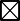 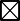 Live in Solidarity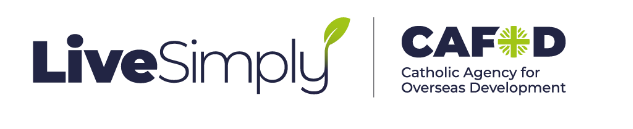 Criteria for live in solidarity: To take direct action to help our global family. This includes campaign action to raise awareness or challenge structures that impact negatively on our global neighbours, fundraising to help communities in need, and other global actions that make a difference to our global family.Brief description of main action:Whole school sponsored event - Skip (ks2) or skip dance ks1 to raise money for CAFOD. How will you plan for a wider community engagement?We will invite parents to also participate. FAITH | LEARN | ACTWhat faith-based resources will you use?Include resources linked to Catholic Social Teaching, liturgies, prayers and other faith based materials. Collective worship about CAFOD helping others- Bible references- The  good samaritan etc. We will also learn the Live simply prayers. https://cafod.org.uk/pray/prayer-resources/livesimply-prayers https://assets.ctfassets.net/vy3axnuecuwj/2afe65798272d1f3aa08c12cba9ef2524c5aabb9ed01a68b95cd4269a7c74796/a2b1571b631afe07790f53595f6f4a91/Events_pack_Sponsorship_form_vf_2021.pdf What educational resources will you use?These can include CAFOD educational resources, or other resources that provide a learning journey.We will watch the short animation What is CAFOD so we understand more about what   CAFOD do and where they work. 
   https://youtu.be/OsSbM-Zit9YWe will talk about the benefits of the exercise and why we are doing and sponsored skip/ dance to raise money for others.

GLOBALDescription of action:
 Living in Solidarity
Whole school sponsored event - Skip (ks2) or skip dance ks1 to raise money for CAFOD. Invitation parents to participate.Faith Input:Collective worship about CAFOD helping others- Bible references- The  good samaritan etc. We will also learn the Live simply prayers. https://cafod.org.uk/pray/prayer-resources/livesimply-prayers https://assets.ctfassets.net/vy3axnuecuwj/2afe65798272d1f3aa08c12cba9ef2524c5aabb9ed01a68b95cd4269a7c74796/a2b1571b631afe07790f53595f6f4a91/Events_pack_Sponsorship_form_vf_2021.pdf Education input:We will talk about the benefits of the exercise and why we are doing and sponsored skip/ dance to raise money for others. We will understand more about what CAFOD do. Description of action:Living in SolidarityWe will take part in campaign action to speak out against injustice and to support our sisters and brothers in the world’s poorest countries and communities. We will take part in the Get Creative for Climate Justice campaign to highlight the world’s poorest communities are most at risk from climate change. Faith Input
CST – Solidarity, StewardshipLaudato Si’Education input:We will use the resources provided by CAFOD
https://cafod.org.uk/education/campaign-in-your-school/get-creative-for-climate-justice
https://cafod.org.uk/education/campaign-in-your-school   Description of action:   Living Simply
On our return to school we will take part in World Day of peace.  We will particularly pray for countries and communities around the world who are most impacted by war and conflict. Faith Input:Whole school CWWorld Day of Peace collective worship in class.
John 14:27
Jesus said “Peace I leave with you; my peace I give you. I do not give to you as the world gives. Do not let your hearts be troubled and do not be afraid”Education input:https://cafod.org.uk/education/primary-teaching-resources/primary-school-assemblies 
World Day of Peace assemblyLOCALDescription of action:Living SimplyCreate a link with a local care home School choir to visit at Christmas time for songs and hymns.Faith Input:Coming together with our local community to share and celebrate the story of Christ's birth.Church Visit Visit another primary school - Trinity Christmas Choir CelebrationEducation input:Link to music- Young voices / Ks2 participation.Description of action:Living Simply/Living in Solidarity We will take part in world food day (October 2024) to coincide with Harvest festival. Working with our local SVP center we will support them with our harvest festival donations for their foodbank.We will also produce artwork related to biblical references to food. Faith Input:Collective worship/ assembly about why we are supporting them, discuss being a Christian about looking beyond our own needs.Education input:Understanding of local area. We could invite our local SVP representative – Sue Oats (Governor) to school to discuss our local area and take questions from the   children.Description of action:Living sustainably / Living in SolidarityMini-vinnies set up Pre-loved stall in school. Sale for school resources – donation going to SVP.Faith Input:Invite SVP into school for an assembly – Sue OatsLaudato Si’ Education input:learn about Saint vincent De Paul in RE. consider how we can be like him and what virtues he can teach us.SCHOOLDescription of action:Working alongside our ECO club we will enhance  our outdoor spaces to enable prayer or whole class collective worship area.Faith Input:Outdoor collective worshipEducation input:Learning about nature in our own setting. Bringing nature and outdoor space into our collective worship. Children will learn about how God creating can help us pray.Description of action:Inspired by Laudato SI, we will use an assembly to launch the scheme across the school. Set up an ECO club – A representatives in each class.There will be a display in school about   reuse, reduce and recycling.ECO club will collect paper each week to recycle and award points to classrooms for being economical with their electricity and switching the lights and board off when not in the room.Faith Input:Assembly- Laudato Si https://assets.ctfassets.net/vy3axnuecuwj/6294f4ea61175915018bd1f490c32762f7cdbc1921eb508a5c0218d6698935d2/9798add25cc9a57cc2e92cab07ba2e48/GCCM_Eco-Parish_Guide_English.pdf Education input:Children could learn the Laudato Si hymn.Description of action:Each class to create a live simply pledge.Faith Input:These pledges displayed in class on prayer focus to remind children as they say their daily prayers.Education input:Children will be learning about their responsibility in caring for our God given planet.